МУНИЦИПАЛЬНОЕ ОБЩЕОБРАЗОВАТЕЛЬНОЕ УЧРЕЖДЕНИЕ «СРЕДНЯЯ ШКОЛА ИМЕНИ Ф.И.ТОЛБУХИНА »ЯРОСЛАВСКОГО МУНИЦИПАЛЬНОГО РАЙОНАПроект:  «Школьная библиотекакак современный информационно-образовательный центр»Разработчики: Голубева Ирина Григорьевна, заместитель директора по УВРВарваркина Наталия Алексеевна, учитель математики и информатикиЕмельянова Светлана Георгиевна, учитель музыки, библиотекарь Привалов Евгений Александрович, учитель истории, ответственный за информатизацию Содержание:Паспорт проекта.Замысел проектаАналитическое обоснование проектаМеханизм реализации проектаЦель проектаЗадачи по реализации проектаПрогнозируемые результатыЭтапы реализации проектаПлан работ по реализации проекта Риски, ограничения и меры по предупреждению и сглаживанию их отрицательного воздействия  Срок исполнения программы Социальные сервисы и программы, которые планируется использовать и изучать, цели их использования. Использованная литература. Интернет-ресурсы.Паспорт проекта  «Библиотека должна быть не только хранилищем книг, но и реальным информационным, культурным и досуговым центром». В.В.Путин2.Замысел  проекта В условиях активной модернизации системы образования совершенствуются структура и содержание общего образования.В стандартах второго поколения отражается социальный заказ на воспитание и формирование активных, компьютерно - грамотных и информационно - культурных участников информационного общества. Достижение заданного результата системой школьного обучения будет зависеть, в том числе, от направления развития школьной библиотеки, которая должна быть реорганизована в школьный информационно-библиотечный центр. 	Современная школьная библиотека представляет собой информационное пространство, в котором обеспечен равноправный и открытый доступ к качественным источникам информации на любых носителях, в том числе печатным, мультимедийным и цифровым коллекциям. Образовательная практика показывает, что школьная библиотека в настоящее время должна взять на себя не только образовательную, но и воспитательную, информационно-методическую, культурно просветительскую, профориентационную и досуговую функции. В век информатизации печатное слово перестает быть единственным источником информации для поколения, использующего интерактивные технологии.Происходит трансформация текста на бумаге в изображение, цвет, звук. Библиотеки по своей сущности должны стать лидерами в этом направлении, обеспечить эффективный доступ не только к бумажным, но и к электронным информационным ресурсам, стать навигаторами в цифровом информационном пространстве. «Основной характеристикой библиотеки становится не количество книг в фондах, а количество и разнообразие источников информации, доступ к которым может предоставить библиотека». В наиболее успешных школах библиотека – это информационный центр, единая точка доступа к информации и знаниям, центральное место для интеллектуальных инноваций учеников и учителей. Проект направлен на модернизацию школьной библиотеки в школьный информационно-библиотечный центр (далее - ИБЦ), вывод её на новый уровень развития; достижение качественно нового уровня информационно-библиотечного обслуживания участников образовательного процесса на основе новых информационных технологий и методов с учетом требований ФГОС. Согласно «Концепции развития школьных информационно-библиотечных центров», утвержденной приказом Министерства образования и науки РФ № 715 от 15.06.2016 г., библиотека образовательной организации станет ключевым элементом инфраструктуры системы непрерывного образования, поскольку она изначально рассчитана на удовлетворение индивидуальных запросов читателей. Проект позволит решить следующие проблемные вопросы. - Как подготовить человека, умеющего находить и извлекать необходимую ему информацию в условиях её обилия, усваивать её в виде новых знаний? - Как повысить качество образовательной, в том числе проектной  деятельности учащихся и педагогов, созданных ими собственных образовательных продуктов в различных образовательных средах? - Какие фонды необходимы библиотеке для дальнейшего успешного функционирования в новых условиях? Школьный информационно - библиотечный центр должен стать центром образовательной среды учреждения.Таким образом, в ходе реализации Проекта к концу 2022 года  информационно-библиотечное обслуживание в МОУ СШ им. Ф.И.Толбухина ЯМР будет соответствовать современным требованиям образовательной практики и позволит объединить ресурсы для поддержания и развития образовательной среды школы, что является необходимым условием реализации ФГОС.3.Аналитическое обоснование проектаСовременный этап модернизации российского образования и развития библиотечной системы связан с внедрением в работу школьных библиотек информационных технологий.В настоящее время возникла потребность в кардинальных изменениях организации информационной среды в школьном образовании. Библиотека общеобразовательного учреждения должна стать центром информационной образовательной среды новой школы. С появлением компьютеров в школьной библиотеке преобразуется рутинная работа библиотекаря, предоставляются новые виды услуг с использованием электронного каталога и образовательных мультимедиа – и «Интернет»- ресурсов. Использование современных технологий, повышающих качество и эффективность работы библиотекарей, приведёт к кардинальным переменам в информационно-библиотечном обслуживании.Сегодня все участники образовательного процесса: педагоги, учащиеся, библиотекарь – стремятся к получению оперативной и полной информации с помощью как печатных, так и электронных ресурсов. Умение быстро находить информацию, оценивать ее и использовать в своих интересах стало необходимым навыком для каждого человека.В настоящее время назрела необходимость преобразования библиотеки в школьный информационно-библиотечный центр, для совершенствования качества образовательного процесса в школе. Однако, чтобы создать полноценно действующий информационно-библиотечный центр требуются существенные финансовые затраты, т. к. необходимо приобрести проектор и экран для ИБЦ, иметь средства на обслуживание техники, обновить и дополнить библиотечный фонд, поменять библиотечное оборудование, создать необходимую досуговую зону. 4. Механизм реализации проекта Совместная деятельность с административно-педагогическим составом школы. Использование современных образовательных и информационно-коммуникационных технологий. Использование в работе наиболее успешных практик, которые уже имеются в библиотечно-информационном обслуживании. 4.Модель управления ИБЦ 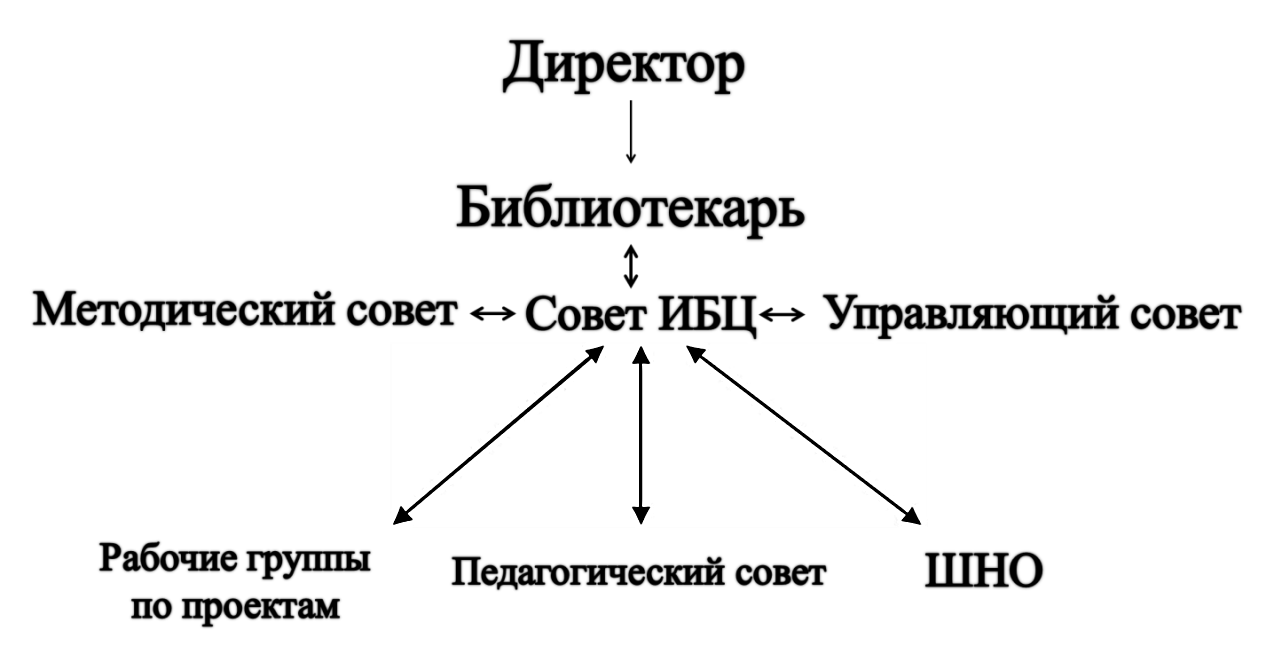 5. Цель проекта Создать современную и безопасную цифровую образовательную среду через модернизацию школьной библиотеки.6. Задачи по реализации проекта1.	Совершенствовать материально-техническую базу2.	Собрать, обработать, систематизировать педагогическую и иную информацию, сформировать библиотечный фонд в соответствии с образовательными программами и довести его до пользователей.3.	Адаптировать имеющееся и приобрести новое программное обеспечение.4.	Оформить комфортную библиотечную среду с определённым зонированием5.	  Обеспечить  информационно-библиотечное сопровождение реализации основной образовательной программы общеобразовательной организации. 6.	 Организовать комплексное информационно-библиотечное обслуживание  участников образовательных отношений, обеспечение их свободного и безопасного доступа и информации, знаниям, идеям, культурным ценностям в контексте информационного, культурного и языкового разнообразия.7.	Сформировать у пользователей навыки независимого библиотечного поведения и содействовать в развитии навыков самообразования. 8.	Сформировать и развить  у обучающихся читательской грамотности и культуры; организация информационно-библиотечной работы в целях духовно-нравственного, гражданского и трудового воспитания обучающихся. 9.	Содействовать  развитию творческих способностей, социализации личности, профориентации обучающихся, в том числе, с ограниченными возможностями здоровья. 10.	 Сформировать основной и дополнительный  фонд  в соответствии с профилем учебной и методической деятельности школы  и информационными потребностями пользователей. 11.	 Организация библиотечной внеурочной образовательной деятельности в рамках реализации образовательной программы школы. 12.	 Обеспечить участие в работе ассоциаций школьных библиотек и (или) центров их методической поддержки.7. Прогнозируемые результаты.1. Соответствие материально-технического оснащения библиотеки  требованиям ФГОС, в том числе фонда ЭОР на различных носителях: бумажном  (книжный фонд, фонд периодических изданий), цифровом (СД-диски), коммуникативном (компьютерные сети) и иных носителях.2. Повышение качества предоставляемых услуг:доля удовлетворённых запросов обучаюшихся школы   от общего числа запросов-100%доля удовлетворённых запросов педагогов  школы   от общего числа запросов-100%увеличение доли пользователей ШИБЦ, вовлечённых в социальные и личностные проекты (25%)3. Повышение эффективности формирования и учёта фондов ШИБЦобъём поступлений учебных пособий (на электронных носителях)объём поступлений учебных пособий (в печатном виде)объём поступлений  учебных пособий для лиц с ОВЗобъём поступлений программных произведений  (на электронных носителях)4. Развитие культурно-просветительской деятельности:число конференций, круглых столов, мастер-классов, презентаций , выставок;доля обучающихся школы, привлечённых к культурно-просветительским мероприятиям.5. Развитие инфраструктуры чтения:доля электронных учебников (книговыдач учебников) в общем объёме фонда ШИБЦдоля электронных книг (книговыдач) в общем объёме фонда ШИБЦчисло подключений к электронным фондам библиотек.8. Этапы реализации программы1 этап - Организационный - разработка программы развития библиотеки, обновление нормативной базы, подготовка кадрового состава, изучение информационных потребностей – 2018 г.;2 этап - Этап реализации – реализация и корректировка программы: формирование ресурсной и материально-технической базы, разработка образовательных программ по формированию информационной культуры, использование новых технологий информационного обслуживания, организация и проведение мониторинга эффективности деятельности – 2019 – 2021 гг.;3 этап - Рефлексивно-обобщающий – анализ результатов, выделение проблем, перспективный план развития – 2022 г.9. План работ по реализации проекта 10. Риски11. Срок выполнения программы  -   4 года12. Социальные сервисы и программы, которые планируется использовать и изучать, цели их использования.13.Использованная литература1. Волобуева М. Ю. Методические рекомендации по составлению программы развития школьной библиотеки / М. Ю.Волобуева. - //Школьная библиотека№8. - С.27-29.2. Ястребцева Е. Н. Школьный библиотечный медиацентр: от идеи до воплощения: Методические рекомендации для библиотекарей,учителей и администрации школ /Е. Н.Ястребцева. - М.: БМЦ, 2002.14. Интернет-ресурсыДаны ссылки для печатного варианта Программы:http://textarchive.ru/c-2377905.html- Ястребцева Е. Н. Школьный библиотечный медиацентр: от идеи до воплощения;http://lib.1september.ru/view_article.php?ID=201001104 = - Лякина Г. Еще раз о проектах в школе и библиотеке;http://lib.1september.ru/view_article.php?id=200900410 - Кондрашова С. Модернизируем нашу библиотечную среду;http://ifap.ru/ofdocs/rus/libconc.pdf- Концепция развития библиотечного дела в РФ до 2015 г.(проект)ВопросыКраткое описаниеНазвание проектаШкольная библиотека как современный информационно-образовательный центрЗаказчик программыМОУ СШ им. Ф.И.Толбухина ЯМРОбучающиесяРодителиНормативно-правоваябаза программыФедеральный закон  «Об образовании в Российской Федерации» №273-ФЗ от 29.12.2012 г. с изменениями 2018 г.Указ президента РФ  07.05.2018 №2014КОНЦЕПЦИЯ развития школьных информационно-библиотечных центров, приказ Министерства образования и науки Российской Федерации от 15.06.2016 г. № 715ООП НОО, ООП ООО, ООП СОО Руководители, разработчики проектаСтецович Ольга Григорьевна, директор школыГолубева Ирина Григорьевна, заместитель директора по УВРВарваркина Наталия Алексеевна, учитель математики и информатикиЕмельянова Светлана Георгиевна, учитель музыки, библиотекарьПривалов Евгений Александрович, учитель истории, ответственный за информатизациюИсполнители проектаАдминистрацияПедагогиУчащиеся РодителиЦели проектаСоздать современную и безопасную цифровую образовательную среду через модернизацию школьной библиотекиЗадачи проекта1.Совершенствовать материально-техническую базу2.Собрать, обработать, систематизировать педагогическую и иную информацию, сформировать библиотечный фонд в соответствии с образовательными программами и довести его до пользователей.3.Адаптировать имеющееся и приобрести новое программное обеспечение.4.Оформить комфортную библиотечную среду с определённым зонированием5.Обеспечить  информационно-библиотечное сопровождение реализации основной образовательной программы общеобразовательной организации. 6.Организовать комплексное информационно-библиотечное обслуживание  участников образовательных отношений, обеспечение их свободного и безопасного доступа и информации, знаниям, идеям, культурным ценностям в контексте информационного, культурного и языкового разнообразия.7.Сформировать у пользователей навыки независимого библиотечного поведения и содействовать в развитии навыков самообразования. 8.Сформировать и развить  у обучающихся читательской грамотности и культуры; организация информационно-библиотечной работы в целях духовно-нравственного, гражданского и трудового воспитания обучающихся. 9.Содействовать  развитию творческих способностей, социализации личности, профориентации обучающихся, в том числе, с ограниченными возможностями здоровья. 10.Сформировать основной и дополнительный  фонд  в соответствии с профилем учебной и методической деятельности школы  и информационными потребностями пользователей. 11.Организация библиотечной внеурочной образовательной деятельности в рамках реализации образовательной программы школы. 12.Обеспечить участие в работе ассоциаций школьных библиотек и (или) центров их методической поддержки.Сроки реализациипрограммы2018 – 2022 гг.Основные направления деятельностиучебно-методическаяконсультативнаяинформационнаяорганизационнаякультурнаяИсточникифинансированияБюджетныеЭтапы реализациипрограммы1 этап (2018 год) – разработка программы.2 этап (2 гг.) - Этап реализации – реализация и корректировка программы: формирование ресурсной иматериально-технической базы, разработка образовательных программ по формированию информационной культуры, освоение и адаптация новых технологий информационного обслуживания, организация и проведение мониторингаэффективности деятельности.3 этап (2021-2022 гг) - Рефлексивно-обобщающий – анализ результатов, выделение проблем, перспективный план развития.Ожидаемые результаты реализации программы1.Повышение качества организации библиотечно-информационного обслуживания  учащихся и учителей.2.Обеспечение широкого доступа учащихся, педагогов и родителей к информационным ресурсам.3.Улучшение комплектования библиотечного фонда.4.Повышение читательской компетенции детей.5.Повышение ИКТ компетентности библиотекаря.6.Дальнейшая работа над электронным каталогом.Ресурсы- Кадровые- Материально-технические- Методические- Информационные- Организационные- ФинансовыеКонтроль исполнения программы- Предварительный- Текущий- Поэтапный- ИтоговыйКонтроль исполнения программы в целом осуществляет администрация образовательного учреждения№МероприятияСрокиСрокиСрокиОжидаемый результатИндикаторы достижения ожидаемого результатаОтветственныеОтветственныеОтветственныеФинансированиеФинансирование№МероприятияначалоначалоокончаниеОжидаемый результатИндикаторы достижения ожидаемого результатаОтветственныеОтветственныеОтветственныеФинансированиеФинансированиеСоздать на базе школьной библиотеки информационно-библиотечный центр школыСоздать на базе школьной библиотеки информационно-библиотечный центр школыСоздать на базе школьной библиотеки информационно-библиотечный центр школыСоздать на базе школьной библиотеки информационно-библиотечный центр школыСоздать на базе школьной библиотеки информационно-библиотечный центр школыСоздать на базе школьной библиотеки информационно-библиотечный центр школыСоздать на базе школьной библиотеки информационно-библиотечный центр школыСоздать на базе школьной библиотеки информационно-библиотечный центр школыСоздать на базе школьной библиотеки информационно-библиотечный центр школыСоздать на базе школьной библиотеки информационно-библиотечный центр школыСоздать на базе школьной библиотеки информационно-библиотечный центр школыСоздать на базе школьной библиотеки информационно-библиотечный центр школы1.Совершенствование материально-технической базы1.Совершенствование материально-технической базы1.Совершенствование материально-технической базы1.Совершенствование материально-технической базы1.Совершенствование материально-технической базы1.Совершенствование материально-технической базы1.Совершенствование материально-технической базы1.Совершенствование материально-технической базы1.Совершенствование материально-технической базы1.Совершенствование материально-технической базыприобретение компьютеров  приобретение компьютеров  201820192019улучшение материально-технической базы библиотекиприобретены компьютеры директор, заведующий хозяйствомдиректор, заведующий хозяйствомдиректор, заведующий хозяйством50 000,0050 000,00Приобретение мини-типографии (ламинатор, брошюратор)Приобретение мини-типографии (ламинатор, брошюратор)201820192019улучшение материально-технической базы библиотекимини типографиядиректор, заведующий хозяйствомдиректор, заведующий хозяйствомдиректор, заведующий хозяйством5 000,005 000,00приобретение проектора приобретение проектора 201820192019улучшение материально-технической базы библиотекипроектордиректор, заведующий хозяйствомдиректор, заведующий хозяйствомдиректор, заведующий хозяйством16 000,0016 000,00приобретение компьютерных столов приобретение компьютерных столов 201820192019улучшение материально-технической базы библиотекикомпьютерные столыдиректор, заведующий хозяйствомдиректор, заведующий хозяйствомдиректор, заведующий хозяйством9 000,009 000,00проведение косметического ремонтапроведение косметического ремонта201820192019улучшение материально-технической базы библиотекидиректор, заведующий хозяйствомдиректор, заведующий хозяйствомдиректор, заведующий хозяйством20 000,0020 000,002.Сбор, обработка, систематизация педагогической и иной информации, формирование библиотечного фонда в соответствии с образовательными программами и доведение её до пользователей.2.Сбор, обработка, систематизация педагогической и иной информации, формирование библиотечного фонда в соответствии с образовательными программами и доведение её до пользователей.2.Сбор, обработка, систематизация педагогической и иной информации, формирование библиотечного фонда в соответствии с образовательными программами и доведение её до пользователей.2.Сбор, обработка, систематизация педагогической и иной информации, формирование библиотечного фонда в соответствии с образовательными программами и доведение её до пользователей.2.Сбор, обработка, систематизация педагогической и иной информации, формирование библиотечного фонда в соответствии с образовательными программами и доведение её до пользователей.2.Сбор, обработка, систематизация педагогической и иной информации, формирование библиотечного фонда в соответствии с образовательными программами и доведение её до пользователей.2.Сбор, обработка, систематизация педагогической и иной информации, формирование библиотечного фонда в соответствии с образовательными программами и доведение её до пользователей.2.Сбор, обработка, систематизация педагогической и иной информации, формирование библиотечного фонда в соответствии с образовательными программами и доведение её до пользователей.2.Сбор, обработка, систематизация педагогической и иной информации, формирование библиотечного фонда в соответствии с образовательными программами и доведение её до пользователей.2.Сбор, обработка, систематизация педагогической и иной информации, формирование библиотечного фонда в соответствии с образовательными программами и доведение её до пользователей.2.Сбор, обработка, систематизация педагогической и иной информации, формирование библиотечного фонда в соответствии с образовательными программами и доведение её до пользователей.2.Сбор, обработка, систематизация педагогической и иной информации, формирование библиотечного фонда в соответствии с образовательными программами и доведение её до пользователей. Создание и пополнение электронного каталога учебных пособий, а также художественной литературы, сайтов Создание и пополнение электронного каталога учебных пособий, а также художественной литературы, сайтов201820222022наличие электронного каталога.доступность и востребованность каталога всеми участникамидоступность и востребованность каталога всеми участникамидоступность и востребованность каталога всеми участникамибиблиотекарьбиблиотекарь-Создать банк педагогических наработокСоздать банк педагогических наработок201820222022Создан банк наработокдоступность и востребованность банка всеми участникамидоступность и востребованность банка всеми участникамидоступность и востребованность банка всеми участникамибиблиотекарьпедагогибиблиотекарьпедагоги-3.Адаптация имеющегося и приобретение нового программного обеспечения.3.Адаптация имеющегося и приобретение нового программного обеспечения.3.Адаптация имеющегося и приобретение нового программного обеспечения.3.Адаптация имеющегося и приобретение нового программного обеспечения.3.Адаптация имеющегося и приобретение нового программного обеспечения.3.Адаптация имеющегося и приобретение нового программного обеспечения.3.Адаптация имеющегося и приобретение нового программного обеспечения.3.Адаптация имеющегося и приобретение нового программного обеспечения.3.Адаптация имеющегося и приобретение нового программного обеспечения.3.Адаптация имеющегося и приобретение нового программного обеспечения.3.Адаптация имеющегося и приобретение нового программного обеспечения.3.Адаптация имеющегося и приобретение нового программного обеспечения.Установка нового программного обеспеченияУстановка нового программного обеспечения201820182018установлена программапрограммапрограммапрограммаответственный за информатизациюответственный за информатизацию20 000,00Проведение локальной сети в библиотекеПроведение локальной сети в библиотеке201820192019проведена локальная сетькомпьютеры оснащены сетью Интернеткомпьютеры оснащены сетью Интернеткомпьютеры оснащены сетью Интернетответственный за информатизациюответственный за информатизацию3 000,00Приобретение белого IP-адресаПриобретение белого IP-адреса201920192019приобретён IP-адрес возможность всех участников проекта использовать ресурсвозможность всех участников проекта использовать ресурсвозможность всех участников проекта использовать ресурсдиректор директор 1200 / годЗаключение договора с компанией ЛитРес по обеспечению электронного книгооборотаЗаключение договора с компанией ЛитРес по обеспечению электронного книгооборота201820182018заключен договордоговордоговордоговордиректор директор 75 000,004.Оформление комфортной библиотечной среды с определённым зонированием4.Оформление комфортной библиотечной среды с определённым зонированием4.Оформление комфортной библиотечной среды с определённым зонированием4.Оформление комфортной библиотечной среды с определённым зонированием4.Оформление комфортной библиотечной среды с определённым зонированием4.Оформление комфортной библиотечной среды с определённым зонированием4.Оформление комфортной библиотечной среды с определённым зонированием4.Оформление комфортной библиотечной среды с определённым зонированием4.Оформление комфортной библиотечной среды с определённым зонированием4.Оформление комфортной библиотечной среды с определённым зонированием4.Оформление комфортной библиотечной среды с определённым зонированием4.Оформление комфортной библиотечной среды с определённым зонированиемСоздание  зоны отдыхаСоздание  зоны отдыха201920202020создана зона отдыхаиспользование обучающимися зоны отдыхаиспользование обучающимися зоны отдыхаиспользование обучающимися зоны отдыхадиректор, заведующий хозяйствомдиректор, заведующий хозяйством70 000,00Создание рабочей зоны в библиотекеСоздание рабочей зоны в библиотеке201820192019создана рабочая зонаиспользование обучающимися и педагогами рабочей зоныиспользование обучающимися и педагогами рабочей зоныиспользование обучающимися и педагогами рабочей зоныдиректор, заведующий хозяйствомдиректор, заведующий хозяйством70 000,00Использование кабинета информатики для учебной и исследовательской деятельностиИспользование кабинета информатики для учебной и исследовательской деятельности201920222022востребованность  кабинета информатики использование интернет-ресурсов,привлечение дошкольников,  больший охват обучаюшихся в проектеиспользование интернет-ресурсов,привлечение дошкольников,  больший охват обучаюшихся в проектеиспользование интернет-ресурсов,привлечение дошкольников,  больший охват обучаюшихся в проектеучитель информатики, педагогиучитель информатики, педагоги-5.Обеспечить  информационно-библиотечное сопровождение реализации основной образовательной программы общеобразовательной организации. 5.Обеспечить  информационно-библиотечное сопровождение реализации основной образовательной программы общеобразовательной организации. 5.Обеспечить  информационно-библиотечное сопровождение реализации основной образовательной программы общеобразовательной организации. 5.Обеспечить  информационно-библиотечное сопровождение реализации основной образовательной программы общеобразовательной организации. 5.Обеспечить  информационно-библиотечное сопровождение реализации основной образовательной программы общеобразовательной организации. 5.Обеспечить  информационно-библиотечное сопровождение реализации основной образовательной программы общеобразовательной организации. 5.Обеспечить  информационно-библиотечное сопровождение реализации основной образовательной программы общеобразовательной организации. 5.Обеспечить  информационно-библиотечное сопровождение реализации основной образовательной программы общеобразовательной организации. 5.Обеспечить  информационно-библиотечное сопровождение реализации основной образовательной программы общеобразовательной организации. 5.Обеспечить  информационно-библиотечное сопровождение реализации основной образовательной программы общеобразовательной организации. 5.Обеспечить  информационно-библиотечное сопровождение реализации основной образовательной программы общеобразовательной организации. 5.Обеспечить  информационно-библиотечное сопровождение реализации основной образовательной программы общеобразовательной организации. Обеспечить поступление учебных пособий (печатных и  электронных)Обеспечить поступление учебных пособий (печатных и  электронных)201820222022пополнение фонда библиотекисписок пособийсписок пособийсписок пособийбиблиотекарьбиблиотекарьОбеспечить поступление учебных пособий для детей с ОВЗ (печатных и  электронных )Обеспечить поступление учебных пособий для детей с ОВЗ (печатных и  электронных )201820222022пополнение фонда библиотекисписок пособийсписок пособийсписок пособийбиблиотекарьбиблиотекарьОбеспечить поступление программных произведений (печатных и  электронных )Обеспечить поступление программных произведений (печатных и  электронных )201820222022пополнение фонда библиотекисписок пособийсписок пособийсписок пособийбиблиотекарьбиблиотекарь6.Организовать комплексное информационно-библиотечное обслуживание  участников образовательных отношений, обеспечение их свободного и безопасного доступа и информации, знаниям, идеям, культурным ценностям в контексте информационного, культурного и языкового разнообразия.6.Организовать комплексное информационно-библиотечное обслуживание  участников образовательных отношений, обеспечение их свободного и безопасного доступа и информации, знаниям, идеям, культурным ценностям в контексте информационного, культурного и языкового разнообразия.6.Организовать комплексное информационно-библиотечное обслуживание  участников образовательных отношений, обеспечение их свободного и безопасного доступа и информации, знаниям, идеям, культурным ценностям в контексте информационного, культурного и языкового разнообразия.6.Организовать комплексное информационно-библиотечное обслуживание  участников образовательных отношений, обеспечение их свободного и безопасного доступа и информации, знаниям, идеям, культурным ценностям в контексте информационного, культурного и языкового разнообразия.6.Организовать комплексное информационно-библиотечное обслуживание  участников образовательных отношений, обеспечение их свободного и безопасного доступа и информации, знаниям, идеям, культурным ценностям в контексте информационного, культурного и языкового разнообразия.6.Организовать комплексное информационно-библиотечное обслуживание  участников образовательных отношений, обеспечение их свободного и безопасного доступа и информации, знаниям, идеям, культурным ценностям в контексте информационного, культурного и языкового разнообразия.6.Организовать комплексное информационно-библиотечное обслуживание  участников образовательных отношений, обеспечение их свободного и безопасного доступа и информации, знаниям, идеям, культурным ценностям в контексте информационного, культурного и языкового разнообразия.6.Организовать комплексное информационно-библиотечное обслуживание  участников образовательных отношений, обеспечение их свободного и безопасного доступа и информации, знаниям, идеям, культурным ценностям в контексте информационного, культурного и языкового разнообразия.6.Организовать комплексное информационно-библиотечное обслуживание  участников образовательных отношений, обеспечение их свободного и безопасного доступа и информации, знаниям, идеям, культурным ценностям в контексте информационного, культурного и языкового разнообразия.6.Организовать комплексное информационно-библиотечное обслуживание  участников образовательных отношений, обеспечение их свободного и безопасного доступа и информации, знаниям, идеям, культурным ценностям в контексте информационного, культурного и языкового разнообразия.6.Организовать комплексное информационно-библиотечное обслуживание  участников образовательных отношений, обеспечение их свободного и безопасного доступа и информации, знаниям, идеям, культурным ценностям в контексте информационного, культурного и языкового разнообразия.6.Организовать комплексное информационно-библиотечное обслуживание  участников образовательных отношений, обеспечение их свободного и безопасного доступа и информации, знаниям, идеям, культурным ценностям в контексте информационного, культурного и языкового разнообразия.Создание странички библиотеки на сайте школыСоздание странички библиотеки на сайте школы201820192019создана страничкаинформацияинформацияинформацияадминистратор сайтаадминистратор сайта-Информирование участников образовательного процесса о новых поступления в основной и "виртуальный" фонды  Информирование участников образовательного процесса о новых поступления в основной и "виртуальный" фонды  201820222022100% информированность участников проектасписок литературысписок литературысписок литературыучитель информатики, библиотекарьучитель информатики, библиотекарь-Обеспечение свободного доступа к информации, знаниям, идеям, культурным ценностям всем участникам образовательного процесса школы посредством использования ресурсов, а также основных и "виртуальных" фондов информационно-библиотечного центра школы.Обеспечение свободного доступа к информации, знаниям, идеям, культурным ценностям всем участникам образовательного процесса школы посредством использования ресурсов, а также основных и "виртуальных" фондов информационно-библиотечного центра школы.201820222022устранение организационно-информационных препятствий для внедрения новых образовательных стандартовуспешное внедрение ФГОСуспешное внедрение ФГОСуспешное внедрение ФГОСадминистрация школы,педагоги,библиотекарьадминистрация школы,педагоги,библиотекарь-Сформировать у пользователей навыки независимого библиотечного поведения и содействовать в развитии навыков самообразования.Сформировать у пользователей навыки независимого библиотечного поведения и содействовать в развитии навыков самообразования.Сформировать у пользователей навыки независимого библиотечного поведения и содействовать в развитии навыков самообразования.Сформировать у пользователей навыки независимого библиотечного поведения и содействовать в развитии навыков самообразования.Сформировать у пользователей навыки независимого библиотечного поведения и содействовать в развитии навыков самообразования.Сформировать у пользователей навыки независимого библиотечного поведения и содействовать в развитии навыков самообразования.Сформировать у пользователей навыки независимого библиотечного поведения и содействовать в развитии навыков самообразования.Сформировать у пользователей навыки независимого библиотечного поведения и содействовать в развитии навыков самообразования.Сформировать у пользователей навыки независимого библиотечного поведения и содействовать в развитии навыков самообразования.Сформировать у пользователей навыки независимого библиотечного поведения и содействовать в развитии навыков самообразования.Сформировать у пользователей навыки независимого библиотечного поведения и содействовать в развитии навыков самообразования.Сформировать у пользователей навыки независимого библиотечного поведения и содействовать в развитии навыков самообразования.Активизация познавательной деятельности и читательской активности учащихся.Активизация познавательной деятельности и читательской активности учащихся.201820222022успешное обучение и развитие учащихся с ОВЗ, одарённых детейуспешное внедрение ФГОСуспешное внедрение ФГОСуспешное внедрение ФГОСпедагогипедагоги- Формирование навыков независимого библиотечного пользователя, обучение поиску информации в различных источниках. Формирование навыков независимого библиотечного пользователя, обучение поиску информации в различных источниках.201820222022сформированы навыки библиотечного пользователяувеличение количества пользователей библиотекойувеличение количества пользователей библиотекойувеличение количества пользователей библиотекойбиблиотекарьбиблиотекарь-Содействовать  развитию творческих способностей, социализации личности, профориентации обучающихся, в том числе, с ограниченными возможностями здоровья.Содействовать  развитию творческих способностей, социализации личности, профориентации обучающихся, в том числе, с ограниченными возможностями здоровья.Содействовать  развитию творческих способностей, социализации личности, профориентации обучающихся, в том числе, с ограниченными возможностями здоровья.Содействовать  развитию творческих способностей, социализации личности, профориентации обучающихся, в том числе, с ограниченными возможностями здоровья.Содействовать  развитию творческих способностей, социализации личности, профориентации обучающихся, в том числе, с ограниченными возможностями здоровья.Содействовать  развитию творческих способностей, социализации личности, профориентации обучающихся, в том числе, с ограниченными возможностями здоровья.Содействовать  развитию творческих способностей, социализации личности, профориентации обучающихся, в том числе, с ограниченными возможностями здоровья.Содействовать  развитию творческих способностей, социализации личности, профориентации обучающихся, в том числе, с ограниченными возможностями здоровья.Содействовать  развитию творческих способностей, социализации личности, профориентации обучающихся, в том числе, с ограниченными возможностями здоровья.Содействовать  развитию творческих способностей, социализации личности, профориентации обучающихся, в том числе, с ограниченными возможностями здоровья.Содействовать  развитию творческих способностей, социализации личности, профориентации обучающихся, в том числе, с ограниченными возможностями здоровья.Содействовать  развитию творческих способностей, социализации личности, профориентации обучающихся, в том числе, с ограниченными возможностями здоровья.Участие библиотеки во внеурочной образовательной деятельности в рамках реализации образовательной программы школыУчастие библиотеки во внеурочной образовательной деятельности в рамках реализации образовательной программы школы201820222022проведение внеурочных занятий в школьной библиотекеколичество проведённых занятийколичество проведённых занятийпедагогипедагогипедагогиПроведение конференций, круглых столов, мастер-классов, презентаций, выставокПроведение конференций, круглых столов, мастер-классов, презентаций, выставок201820222022план работы библиотекаряпроведённые мероприятияпроведённые мероприятиябиблиотекарьбиблиотекарьбиблиотекарьПроведение конференций, круглых столов, мастер-классов, презентаций, выставокПроведение конференций, круглых столов, мастер-классов, презентаций, выставокВовлечение обучающихся в подготовку и проведение культурно-просветительских мероприятий.Вовлечение обучающихся в подготовку и проведение культурно-просветительских мероприятий.201820222022план работы школыколичество вовлечённых детейколичество вовлечённых детейпедагоги педагоги педагоги Обеспечение участия в работе ассоциаций школьных библиотек Обеспечение участия в работе ассоциаций школьных библиотек Обеспечение участия в работе ассоциаций школьных библиотек Обеспечение участия в работе ассоциаций школьных библиотек Обеспечение участия в работе ассоциаций школьных библиотек Обеспечение участия в работе ассоциаций школьных библиотек Обеспечение участия в работе ассоциаций школьных библиотек Обеспечение участия в работе ассоциаций школьных библиотек Обеспечение участия в работе ассоциаций школьных библиотек Обеспечение участия в работе ассоциаций школьных библиотек Обеспечение участия в работе ассоциаций школьных библиотек Обеспечение участия в работе ассоциаций школьных библиотек Подключение Подключение 201820222022работа в библиотечных ассоциацияхчисло подключений к электронным фондам библиотекчисло подключений к электронным фондам библиотекпедагогипедагогипедагоги№Риски и ограниченияМеры по предупреждению и сглаживанию отрицательного воздействия1Недостаточное финансирование на комплектование библиотечных фондов и недостаточное количество хорошей компьютерной техники для реализации Проекта.Для снижения данного риска возникает необходимость в поддержке Управляющего Совета школы, родительской общественности, спонсоров2Некомпетентное использование компьютерной техники, находящейся в свободном доступе. Для снижения данного риска необходимо проводить регулярный инструктаж, обучение работы с ПК для пользователей ИБЦ.3Недостаточная поддержка изменений педагогическим коллективом. Данный риск решается выступлением на семинарах, педагогических совещаниях по работе Информационно-библиотечного центраСоциальные сервисыЦели использованияАнкеты Google.Для создания и проведения социологических опросов, мониторинга как на этапе формирования программы и выяснения ее актуальности, так и в процессе работыСовместная работа с документами в GoogleКак вариант создания коллективной работы, например, эссе, по теме проекта.Вконтакте (социальная сеть)Непосредственный контакт с контингентом в социальные сетиБлогиДля обучения по программе, для проектовКроссворды (http://www.scanword.info/category/online_cross)Для учебной деятельностиЭлектронная почта Для проектной деятельностиКарты GoogleДля проектов